№ 6440Населенный пунктГродненская область, г. Сморгонский р-н д ГориденятыНомер захоронений № 6440Дата захоронения  ВОВВид захоронения Индивидуальная могила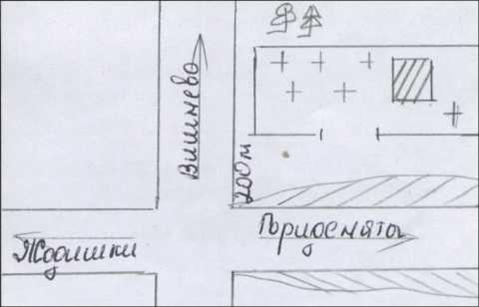 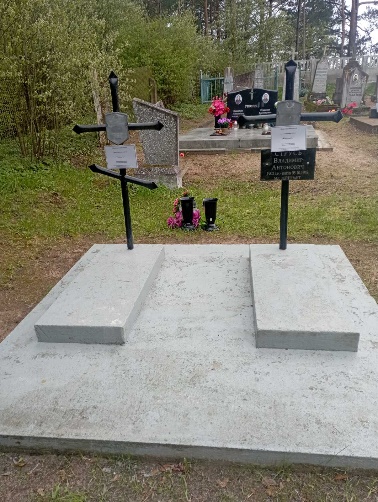 Количество захороненныхИз нихИз нихКоличество захороненныхИзвестныхНеизвестных11Из нихИз нихИз нихВоеннослужащихУчастников сопротивленияЖертв войн1